
Projeto Alunos Conectados
Termo de Entrega do Chip ao Discente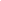 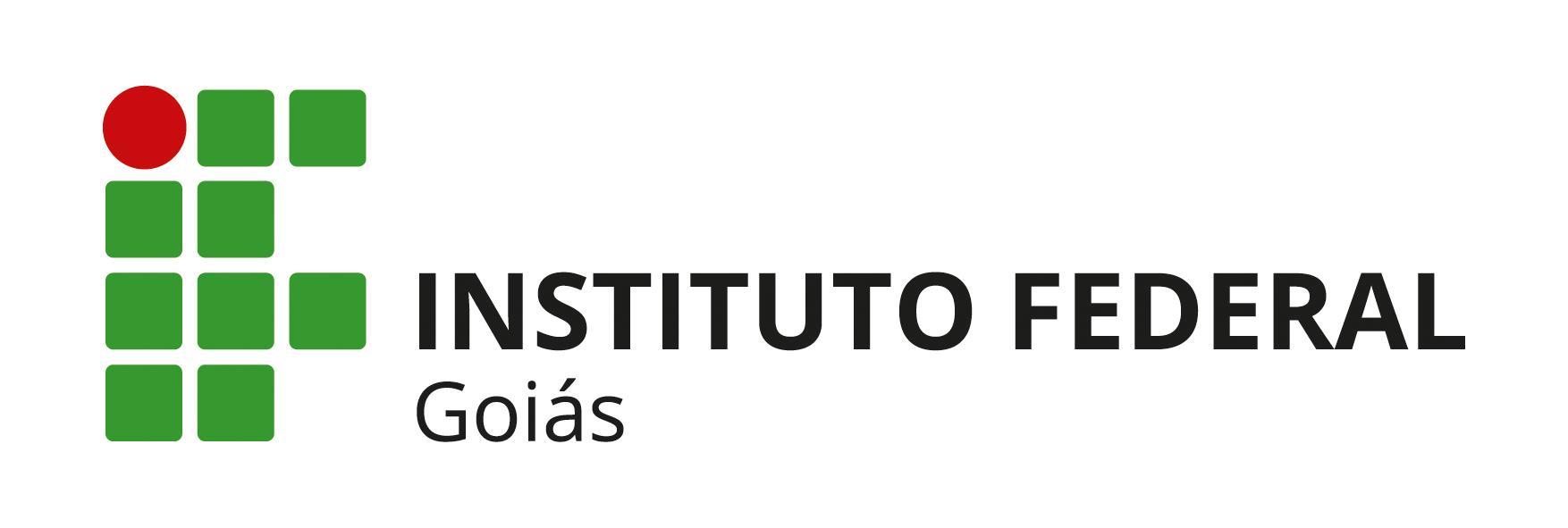 Dados do Discente
Do ChipO presente termo tem como objeto a transferência para o discente acima identificado dos direitos de uso do chip de número: __________________________________________________________.O chip é da operadora Claro, exclusivo para tráfego de dados e possui pacote de 20Gb por mês;Das responsabilidadesO discente deverá utilizar o pacote de dados disponibilizado por este chip exclusivamente para realização de suas atividades acadêmicas, sendo vedado seu uso para outros fins.Nos casos de perda, furto, roubo ou extravio do chip, o estudante deverá registrar Boletim de Ocorrência e solicitar, imediatamente, o bloqueio do chip junto ao Câmpus.Em caso de problemas de rede, o estudante poderá entrar em contato diretamente com a operadora Claro pelo número 1052.Por estar de acordo e ciente, firmo o presente.Data: ______/_____/______ __________________________________________________________________________________
(via do estudante)Do ChipO presente termo tem como objeto a transferência para o discente dos direitos de uso do chip de número: __________________________________________________________.O chip é da operadora Claro, exclusivo para tráfego de dados e possui pacote de 20Gb por mês;Das responsabilidadesO discente deverá utilizar o pacote de dados disponibilizado por este chip exclusivamente para realização de suas atividades acadêmicas, sendo vedado seu uso para outros fins.Nos casos de perda, furto, roubo ou extravio do chip, o estudante deverá registrar Boletim de Ocorrência e solicitar, imediatamente, o bloqueio do chip junto ao Câmpus.Em caso de problemas de rede, o estudante poderá entrar em contato diretamente com a operadora Claro pelo número 1052.MatrículaNome completo_______________________________________
Assinatura do Discente ou ResponsávelServidor responsável pela entrega: 
Nome: ________________________________
SIAPE: ________________________________
__________________________________
Assinatura do Servidor